Rímskokatolícky   farský   úrad 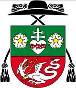 Borský   Sv.   Jur 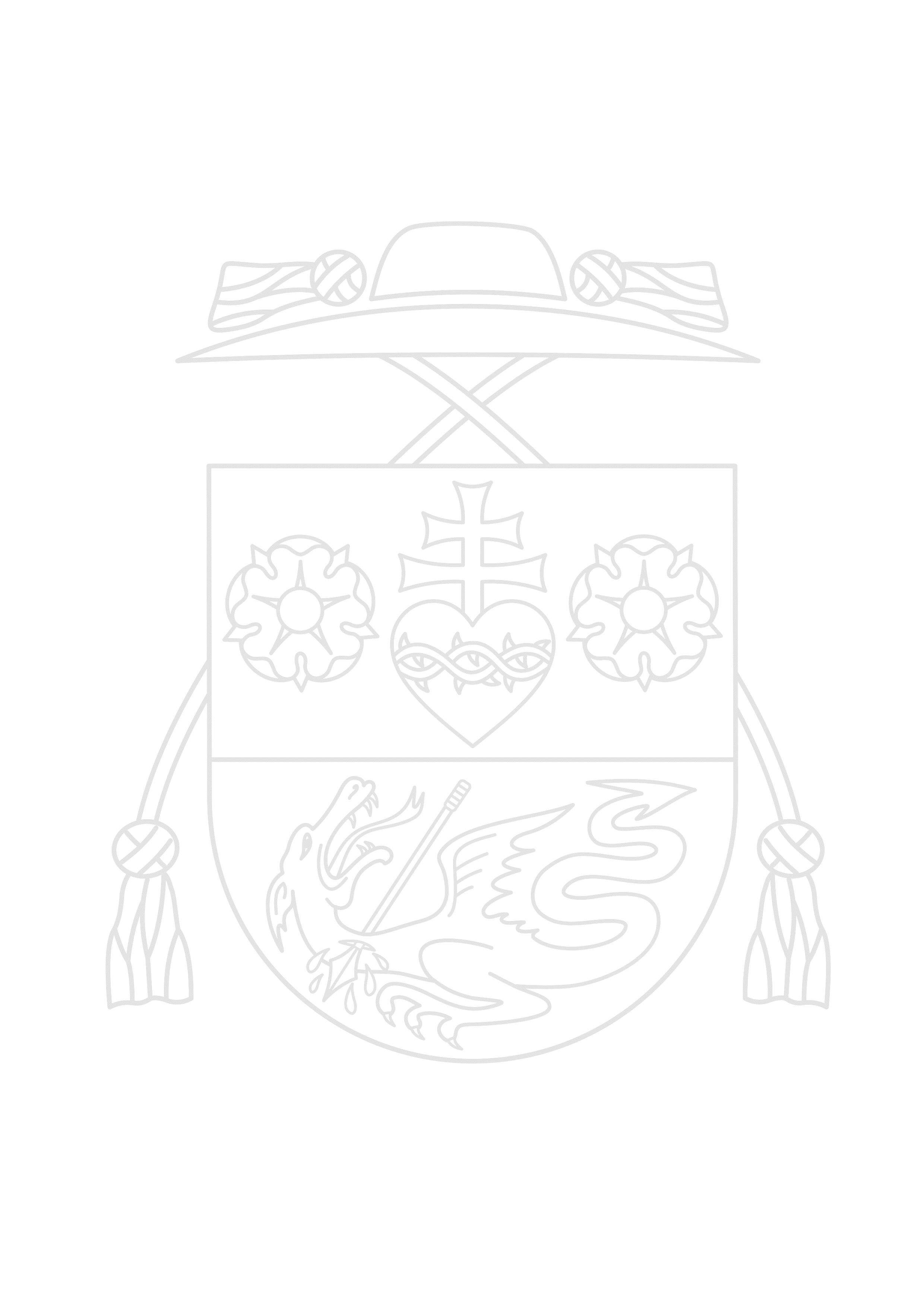 tel.: 0907 305 626	email: borskyjur@fara.sk	SNP 3, 908 79  Borský Sv. Jur	IČO : 34016732Farské oznamy                          ŠTVRTÁ ADVENTNÁ NEDEĽA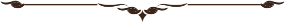 Zdobenie stromčekov Vzhľadom na danú situáciu zdobenie stromčekov tento rok prebehne v komornej už dohodnutej zostave.Nahlasovanie starých a chorýchAk ste ešte stále nenahlásili svojich starých alebo imobilných rodinných príslušníkov na vianočnú sv. spoveď a sv. prijímanie, máte nato posledný deň zajtra, teda v pondelok 21. XII. Stačí napísať sms na farský mobil s menom a adresou. Ozvem sa vám vopred pred príchodom.Vianočné spovedanie V pondelok a v stredu spovedám hodinu pred večernými sv. omšami, prípadne aj po nich, a v utorok budem spovedať ráno pol hodinu a podľa potreby tiež aj po sv. omši. Na štedrý deň už nespovedám!UPRATOVANIE26. 12. 2020 č. domov 11 - 40Martin Šafárik, správca farnostiKancelária - nonstop na tel. č.:  +421 907 305 626